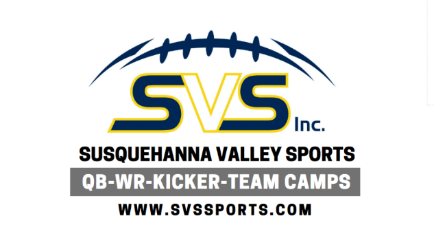 Millersville Team Camp Schedule – Grades 7-8-92 Days; Commuter & Overnight2024Day 1Day 18:30 AMCamp check in9:30 – 11:30 AMPractice #1 12:00 PMLunch1:30 – 2:15 PMTeam Meeting Time; Classroom will be provided2:45 – 4:30 PMPractice #25:00 PM Dinner6:30 – 7:30 PMPractice #37:30 – 8:30 PMTeam Interaction #1 11:00 PM Lights OutDay 2Day 27:00 AMBreakfast for Teams staying overnight only 8:30 – 10:00 AMPractice #410:15 – 11:30 AMTeam Interaction #212:00 PMLunch 2:15 – 3:30 PMPractice #5 3:30 – 4:30 PMTeam Interaction #3 5:00 PMDinner & Checkout